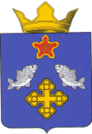 СОВЕТ ДЕПУТАТОВКАРПОВСКОГО СЕЛЬСКОГО ПОСЕЛЕНИЯГОРОДИЩЕНСКОГО МУНИЦИПАЛЬНОГО РАЙОНА  ВОЛГОГРАДСКОЙ ОБЛАСТИНа основании пункта 1 части 6 статьи 36 Федерального закона от 06.10.2003 № 131-ФЗ «Об общих принципах организации местного самоуправления в Российской Федерации», пункта 7 статьи 18 Главы III Устава Карповского сельского поселения Городищенского муниципального района Волгоградской областиСовет депутатов Карповского сельского поселения РЕШИЛ:1. Досрочно прекратить полномочия депутата Совета депутатов Карповского сельского поселения Редченко Ивана Михайловича в связи со смертью.2. Направить настоящее решение в территориальную избирательную комиссию Городищенского муниципального района Волгоградской области.3. Настоящее решение вступает в законную силу со дня обнародования в установленном порядке.Председатель Совета депутатов Карповского сельского поселения:                                                    В.И. БалабановГлава Карповского сельского поселения:	Т.Т. Трофимовот 17.04.2024 г.                                                                                                             № 4/2О досрочном прекращении полномочий депутата Совета депутатов Карповского сельского поселения                                                           